П Р О Ч Т И     О Б Я З А Т Е Л Ь Н О!Привет!Тема буллинга или травли очень важная и серьезная, поэтому хотелось бы о ней рассказать здесь: что это такое, как понять, что что-то такое происходит с тобой или твоими друзьями и, конечно же, как себя вести, если такая ситуация происходит с тобой.Для начала попробуем разобраться, что же это такое?Когда: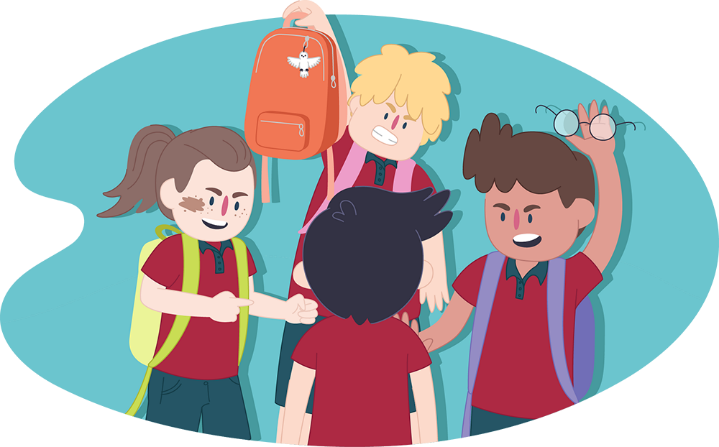 Распускают сплетни; Отказываются сидеть или стоять рядом;Угрожают и оскорбляют в интернете;Отнимают и портят вещи;Бойкотируют, не разговаривают;Толкают, унижают, обзывают, дразнят, бьют;Заставляют делать то, что ты не хочешь и это все продолжается постоянно, это – буллинг.Часто такие действия могут еще сопровождаться фразами: «Мы же пошутили!», «Мы так играем», «Он нам не нравится».Это не игра, не шутка, не норма. Это издевательство.Важно! Объектом травли может стать абсолютно любой подросток, независимо от его внешнего вида, интеллекта, убеждений и поведения.Если тебя обижают, ни в коем случае не молчи (да, да!).Скажи о том, что тебе такое поведение не нравится;Не дай агрессору почувствовать власть над тобой. Постарайся сохранять спокойствие; Посмотри в глаза обидчику и твердо скажи: «Хватит делать это»;Реагируй уверенно (Ну и что? Что дальше? Можешь так думать, если хочешь. Меня нельзя обижать. Мне это неинтересно);Отвечай шуткой (это приводит в замешательство)ОБЯЗАТЕЛЬНО РАССКАЖИ ВЗРОСЛЫМ!Говорить правду и сообщать о случаях запугивания и преследования – это акт храбрости. Есть разница между доносом и защитой жизни и достоинства своей или своего друга.Справиться самому бывает очень сложно.И помни: ТЫ НИ В ЧЕМ НЕ ВИНОВАТ. НИКТО НЕ ИМЕЕТ ПРАВА ТЕБЯ ОБИЖАТЬ!